Задания школьного этапа городского конкурса«Читающие дети Магнитки - 2019»по литературному чтению в начальной школе 2 классМаксимальный балл - 32Время выполнения 45 минЗадание 1. (5 баллов)Вспомни сказку «Серебряное копытце». Подчеркни ответ.А). Кто написал сказ «Серебряное копытце»?Кир Булычёв                         Ганс Христиан Андерсен                     Павел Петрович Бажов Б) Как звали главного героя?Ваня                       Кокованя                            Семён В) Как звали сиротку?Дарёнка                 Любаша                              Дуняша Г). Кто с Дарёнкой пришёл жить к Коковане?Мышка Норушка                       Собачка Шарик                         Кошка МурёнкаД) Как называется лесное жильё? Избушка                                  Балаган                              Хатка Задание 2. (3 балла)Расшифруйте послание.Цифра указывает, какую букву из этого слова нужно взять. Расположите выбранные буквы по - порядку и вы сможете прочитать известное выражение.Запиши его ниже на строке.Первое словоОтвет: ____________________________Второе словоОтвет: ____________________________Третье словоОтвет: ____________________________Задание 3.  (2 балл)Кто лишний? Подчеркни. Почему? Напиши название сказки «лишнего героя».Кристофер Робин, Пятачок, Винни-Пух, сова, АртемонЗадание 4. (4 балла)В название сказки добавь недостающее слово:Аленький ……………………… ; 2) …………………….- семицветик;  3)…………… –искусница?  4)  ……………… и медведь.Задание 5. (3 балла)В сказках говорится о новейших достижениях науки и техники. Допиши их.1. Конёк-горбунок –___________________.2. Чудо-зеркало –____________________.3. Клубок ниток – ___________________.Задание 6. (5 баллов)Соедини крылатые выражения.1.Льёт,                            как зеницу ока.2.Беречь,                        как ножом отрезать.3.Дрожать,                   как осенний лист.4.Сказать,                     как на пожар5.Торопиться,                 как из ведраЗадание 7. (2 балла)Прочитай внимательно текст и ответь на вопрос.Говорило Море Туче,Той, что ливень пролила:- Эх ты, Туча!- Что ж ты лучшеМеста выбрать не могла?Отвечала Морю Туча:- Я у всех морей в долгу!И сегодня выпал случай – Расплатилась чем могу!                             (С. Михалков) Обведи правильный ответ:Это произведение…1) сказка                                                                    3) рассказ2) стихотворение                                                     4) статьяЗадание 8. (2 балла) Самого известного персонажа сказок Астрид Линдгрен зовут:А) БонифацийБ) КарлсонВ) Гарри ПоттерГ) СашкаНапиши название сказки.____________________________________________Задание 9. (4 балла)Прочитай названия русских народных сказок, добавив гласные.
«ГС-ЛБД»_________________________________________
«ТРМК»________________________________________
«ЛС ТТРВ»________________________________________
«КШ З ТПР»_________________________________________Задание 10. (3 балла)Прочитай пословицы и поговорки. Правильно ли они написаны? Если допущены ошибки, то зачеркни неправильное слово, а на строке напиши правильное.Волков бояться – в сад не ходить._____________________________Ус- хорошо, а два – лучше._______________________________Дыма без коня не бывает._______________________________Задания школьного этапа Муниципального конкурса «Читающие дети Магнитки- 2019»    по литературному чтению в начальных классах                                   3 классМаксимальный балл – 30 баллов.                Время выполнения 45 минЗадание 1. (1 балл)      Что можно отнести к устному народному творчеству?а) сказки, поговорки, пословицы, загадки, обрядыб) летописи, сказки, анекдоты в) рассказы, скороговорки, сказки.Задание 2. (1 балл)        Найди в стихотворении прием сравнения и подчеркни волнистой линией.Славная осень! Здоровый, ядрёныйВоздух усталые силы бодрит;Лёд неокрепший на речке студёнойСловно как тающий сахар лежит; Н. НекрасовЗадание 3. (1 балл)      Кто сказал слова в сказке А.С. Пушкина:«А царевна все ж миле, Все ж румяней и белее» а) царевна              б) Елисей                в) зеркальце       г) царицаЗадание 4. (2 балла)         Эти деятели культуры были искусными философами и просветителями. После смерти их причислили к лику святых. Они создали первую азбуку-кириллицу. Кто это?___________________________________________________________________Задание 5. (1 балл)    Сказка немецких писателей братьев Гримм называется «Белоснежка и семь гномов».Как называется сказка А.С. Пушкина с похожим сюжетом?а) «Сказка о рыбаке и рыбке»;	           б) «Сказка о золотом петушке»;в) «Сказка о царе Салтане...»;	           г) «Сказка о мертвой царевне и семи богатырях».Задание 6. (1 балл за определение жанра, 1 балл – правильно указан автор) Определи жанр произведения по его началу. Напиши автора.Когда в товарищахСогласья нет,На лад их дело не пойдет,И выйдет из него не дело,Только мука. ___________________________________________________________________________________________________________________________________________________Задание 7. (1 балл)В каком учебном заведении учился А.С.Пушкин?а) Московский университет            б) Царскосельский лицей       в) Петербургский университетЗадание 8. (1 балл)Прочитай отрывок из литературного произведения. Отметь верное высказывание.«…Я жил на берегу моря и ловил рыбу. У меня была лодка, сетка и разные удочки. Перед домом стояла будка, и на цепи огромный пёс. Мохнатый, весь в чёрных пятнах, - Рябка. Он стерёг дом. Кормил я его рыбой»Это отрывок-а) из стихотворения         б) из сказки              в) из рассказа	г) из басниЗадание 9. (1 балл)Кто из писателей посвятил все свои сказки маленькой дочери Аленушке?а) А.С. Пушкин           б) В.Бианки          в) Д. Мамин- Сибиряк       г) Л. ТолстойЗадание 10. (1 балл за каждое) Продолжи названия произведенийВ. Осеевой «Синие..____________________________  	.»К, Паустовский «Растрепанный _____________________________	»В. Бианки «Мышонок ____________________________________________	»Задание 11. (1 балл)Какая сказка А.С. Пушкина могла дать следующее объявление: «Модники и модницы! Кто желает приобрести волшебное зеркальце, умеющее говорить?»а) «Сказка о рыбаке и рыбке»б) «Сказка о мертвой царевне и семи богатырях»в) «Сказка о царе Салтане...»Задание 12. (1 балл за каждое) Какие волшебные средства были у сказочных героев? Соедини стрелками.    У солдата	                                             зеркалоУ Снежной королевы	                     огнивоУ кота	                                             яйцо с иглойУ Кащея Бессмертного                            сапогиЗадание 13. (2 балла)Именем какой магнитогорской поэтессы названа Центральная детская библиотека г. Магнитогорска?а) Агния Барто             б) Нина Кондратковская               в) Римма ДышаленковаЗадание 14. (1 балл за каждое)Вспомни сказки П.Бажова по первому слову, допиши их названия:«Серебряное ____________________»«Голубая _______________________»«Огневушка- ____________________»«Медной горы __________________»«Малахитовая___________________»Задание 15. (4 балла)Прочитай притчу «Что побеждает?»Когда-то давно старик открыл своему внуку одну жизненную истину.— В каждом человеке идет борьба, очень похожая на борьбу двух волков. Один волк представляет зло — зависть, ревность, сожаление, эгоизм, амбиции, ложь… Другой волк представляет добро — мир, любовь, надежду, истину, доброту, верность…Внук задумался над словами деда.— А какой волк в конце побеждает? — спросил он.Старик улыбнулся и ответил:— Побеждает тот волк, которого ты кормишь.Какой смысл вложил старик в эти слова? Напиши, развернутый ответ.___________________________________________________________________________________________________________________________________________________________________________________________________________________________________________________________________________________________________________________________________________________________________________________________________________________________________________________________________________________________________________________________________Задания школьного этапа Муниципального конкурса «Читающие дети Магнитки - 2019»по литературному чтению в начальной школе       4 классМаксимальный балл – 47.  Время выполнения 45 минЗадание 1. Составь толковый словарь архаизмов (слов, вышедших из употребления и заменённых новыми)(6б.): ланиты – ______________________чело – _____________________      шелом – ______________________перст – _______________________супостат – ____________________уста – ________________________Задание 2. Прочитай отрывок из биографии писателя. Запиши его полное имя(1б.):«Родился он на Урале. В семье горнозаводского мастера. С детства привлекали его люди, сказания и песни родного Урала.»Это ____________________________________________________________________Задание 3. Замени фразеологизмы синонимом (5 б.):1. Рукой подать -                 ______________________    2. Во что бы ты ни стало - ______________________    3. За тридевять земель -     ______________________    4. Ломать голову -              ______________________5. Повесить нос-                 ______________________     Задание 4.Установи соответствие. Соедини линиями фамилию автора с именем, отчеством и его произведением (5б.):1.Есенин                          Аркадий Петрович                       «Белолобый»2.Гайдар                          Антон Павлович                           «Тимур и его команда»3.Чехов                            Сергей Александрович                «Мой щенок»4.Толстой                        Сергей Владимирович                 «Поет зима, аукает»5.Михалков                     Лев Николаевич                           «Прыжок» Задание 5. По началу произведения определи его жанр (6 б.):1.Унылая пора! Очей очарованье!Приятна мне твоя прощальная краса... (………………………)2.Когда я был маленький, меня отвезли жить к бабушке... (…………………..)3. Мартышка к старости слаба глазами стала;А у людей она слыхала,Что это зло еще не так большой руки... (…………………………………..)4. В некоем царстве, в некоем государстве жил-был богатый купец, именитый человек... (………………………………..)5. Остался Садко на синем море.Со тоя со страсти со великиеЗаснул на дощечке дубовой... (……………………...….)6. Старый друг лучше новых двух. (…………………………..)Задание 6. В названиях этих произведений слова заменены антонимами. Например: ''Жара – розовые щечки'' означает ''Мороз – Красный нос''.Запиши, как произведения  называются  на самом деле. Укажи авторов. (4 б.)1. «Найденная луна» (…………………………………………………………..………)2. «Прекрасный лебедь» (……………………………………………………………….)3. «'Быль о живой крестьянке и одном слабаке» (…………………………………………………………………………………………………………………………………..…...)4. «Умник на солнце» (…………………………………………………………………)Задание 7.Реши ребусы (3 б.):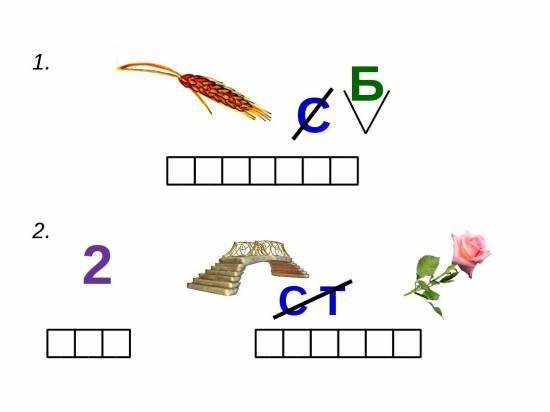 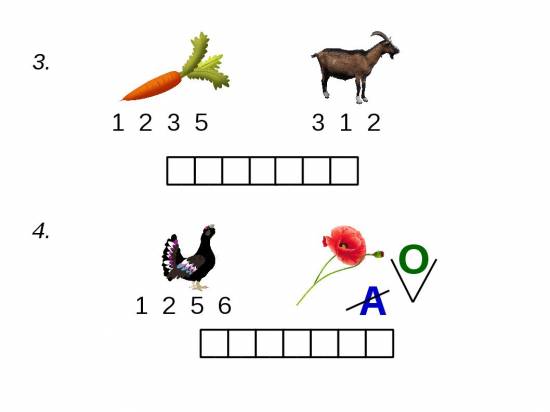 Задание 8. Прочитай отрывок из стихотворения «Уралу», автор А. Гольдберг:В отрывке стихотворения упоминаются герои авторской сказки. Напиши автора и название этой сказки (2 б.)Брови твои-Брови хвойные,Плечи твои-Плечи каменные,Руки твои-ЗолотожилыеЯ люблю, Урал.Весь ты дышишьМогутной силоюОт озер до скал.______________________________________________________________________________Солнце твоеПо ковшам течет,По изложницам Брызжет звездами-Сам видал.Песни еще не созданыО тебе, Урал.А мечом твоим Черномору бородуОтрубил Руслан.Задание 9.В каждой строчке найди название басни И. А. Крылова и подчеркни его (5 б.):МОНГЛТИСТРЕКОЗАИМУРАВЕЙЛОГШДДЖЩРТИОДТУПАЕГЬОТБЬТМВОРОНАИЛИСИЦАРИТНОГЛШРСВКУМАРТЫШКАИОЧКИАПРРРНЕКСЖЛОГИЬРАСЬЖДРИБЬЕТСМЧСЛОНИМОСЬКАЕНАПРОУССАКВПОЮДЩЛЬОЛДЛЕБЕДЬЩУКАИРАКСВУКЕЕННГШЗДБЮЗадание 10.Прочитай текст.Вы сидите за уроками в тёплой комнате осенью и замечаете, что запотели стёкла в окнах. Что же случилось? Тёплый воздух комнаты коснулся охлаждённого стекла, водяные пары сгустились и превратились в крохотные капельки воды. Так бывает не только в комнате, но и на улице, в лесу, над рекой, над лугами и полями, когда охлаждаются пары.Вот закончился тёплый летний день. Село солнце, и над рекой или болотом начал стелиться густой белый туман. Откуда взялся этот туман? Земля нагрелась за день, а к вечеру стала охлаждаться. Влажный воздух над рекой сделался холоднее и уже не может впитывать водяные пары. Они сгустились и стали видимыми. Как и на охлаждённом стекле в тёплой комнате, они кажутся белыми.Туман — это сгустившиеся1 водяные пары. Туманы бывают не только весной, летом и осенью — их можно наблюдать и зимой, когда дуют слабые тёплые ветры. Часто образуются они над незамёрзшей рекой, прорубью. Ранние весенние туманы защищают посевы от холодов. (По В. Архангельскому)Выполни задания. Отметь утверждения, соответствующие содержанию текста(10б.):1. Определи стиль речи.а) художественный              б) научный                в) публицистический2. Что в тексте происходит сначала, что потом? Расставь цифры-пункты плана.___ Водяные пары сгустились___ Водяные пары превратились в капельки воды___ Тёплый воздух касается охлаждённого стекла3.Укажи слово, противоположное по смыслу слову охлаждается.а) холодает                     б) нагревается                    в) потеет 4. Укажи, какое объяснение правильно раскрывает смысл слова сгрудились.а) собрались в тесную группу, в кучуб) встали грудью вперёдв) стали грустными5. Выбери наиболее точное название этого текстаа) Защита посевовб) За урокамив) ТуманСова(1)Дом(2)Бабочка(1)Бра(3)Замок(5)Роза(4)Лодка(3)Герб(3)Лук(2)Год(1)Пчела(2)Лето(2)Лук(1)Зонт(2)Улов(4)След(3)Кит(1)